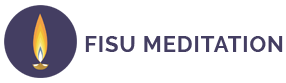 SATSANG QUESTIONONE QUESTION PER FORM PLEASEASKED BY: ……………………………